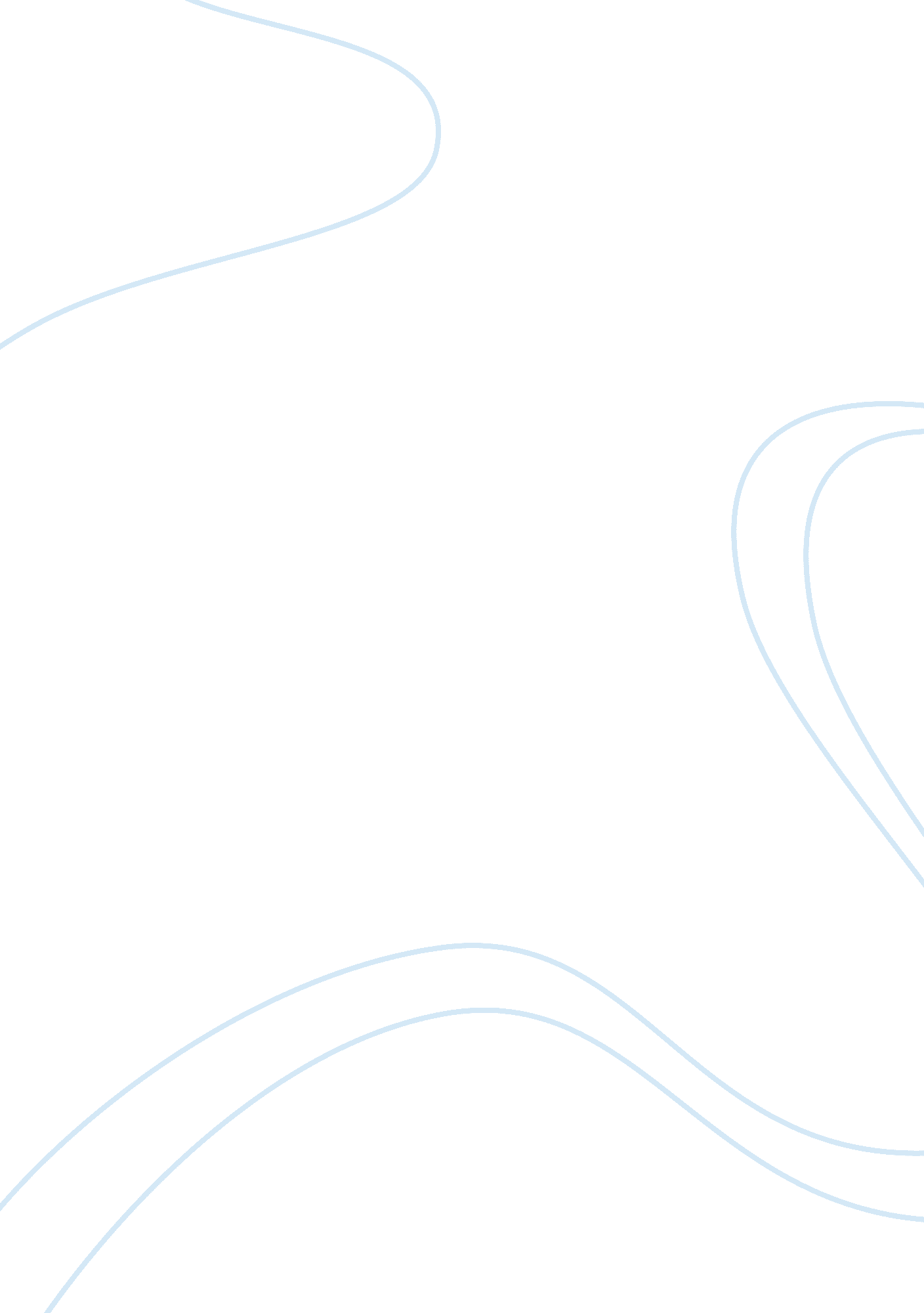 Essay on rock and rollArt & Culture, Music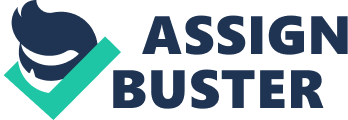 - Which system popular during the classical Era of music provided financial stability for musicians and composers? 
Patronage system was popular during the classical Era of music and provided large financial stability for musicians as well as composers. This is where by the musicians and composers would work under powerful noblemen writing and performing pieces for their patron. However, the musicians lived in isolation and restricted creativity. The musicians and composers were fully committed to composing whatever their boss wanted. This left the musicians and composers with little expose to the musical influences outsides the walls of the patrons. There was also little outside inspirations for the musicians and composers. 
- Which of these characteristics was not a trait of the classical period 
Regular rhymes were not a trait of the classical period. Classical music had a clearer, lighter texture as well as fewer complexes. It was homophonic that was above chordal accompaniment. There were also unexpected rhythms as well as drastic changes of mood. The melodies were sung ably as they tended to be shorter than those of the Baroque music. The Baroque music had phrases that were clearly cut as well as clearly marked cadences. 
- Tempo is relative to each instrument. Dynamics are not relative. 
This is not true because performers control the tempo or speed of the music and the dynamics or volume. Tempo and dynamics can change the whole character of the composition. Their effect is huge although often taken for granted. Louder dynamics and faster tempos make music increase in intensity. Changes in volume add a lot of drama to melodies. They also vary the musical texture. The dynamics are noted by the use of symbols that rage from soft to loud during dynamic has many ranges. 